Studios Reportedly Move Forward with Talks of Premium Movie DownloadsHollywood studios including Warner Bros. and Universal Pictures are in talks with Apple and Comcast for premium movie downloads, despite the objections of movie theater chains, sources say. A premium service could help make up for revenue lost from declining DVD sales and other in-home entertainment services, but such a pact could cause theaters to boycott films they know will be available for premium download shortly after their theatrical releases.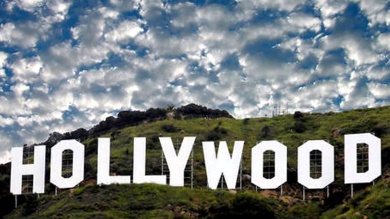 Bloomberg 8/18/17https://www.bloomberg.com/news/articles/2017-08-18/hollywood-apple-are-said-to-mull-rental-plan-defying-theatersImage source:http://wallpapercave.com/wp/x9SVPux.jpg